INDICAÇÃO Nº 279/2023INDICAMOS O CONSERTO DE BUEIROS IRREGULARES NO MUNICÍPIO DE SORRISO.JANE DELALIBERA - PL e vereadores abaixo assinados, com assento nesta Casa, de conformidade com o Artigo 115 do Regimento Interno, requererem a Mesa que este Expediente seja enviado ao Exmo. Senhor Ari Lafin, Prefeito Municipal, a Secretaria Municipal de Governo e a Secretaria Municipal de Obras e Serviços Públicos, versando sobre a necessidade de conserto de bueiros irregulares no município de Sorriso.JUSTIFICATIVASOs bueiros, popularmente conhecidos como “boca-de-lobo” têm fundamental importância como componente do sistema de drenagem urbana. Viabilizam a passagem livre da água da chuva e encaminhando-a aos canais que farão o lançamento para as redes coletoras. Contudo, não é possível que esses dispositivos cumpram com sua finalidade de captar água em escoamento superficial e conduzi-las ao interior das galerias quando se apresentam quebradas ou, para o mínimo, irregulares.A drenagem possibilitada por esses dispositivos é um tópico importante para as cidades. Garante a saúde pública e evita que a água inunde as residências. Além disso, o bueiro regularmente instalado e preservado contribui para evitar focos de mosquito da dengue – importante notabilizar a infestação e aumento contínuo de casos de dengue no município – e de animais peçonhentos que se acumulam em seus arredores em razão da não conservação.Considerando que é assegurado ao Vereador promover, perante quaisquer autoridades, entidades ou órgãos da Administração Municipal, direta ou indireta e fundacional, os interesses públicos ou reivindicações coletivas de âmbito municipal ou das comunidades representadas, podendo requerer, no mesmo sentido, a atenção de autoridades federais ou estaduais, vide art. 244, inciso V do Regimento Interno da Câmara Municipal de Sorriso.Ademais, em anexo a esta propositura (anexo I), estão fotos de bueiros quebrados e em desacordo com sua função primordial.Câmara Municipal de Sorriso, Estado do Mato Grosso, em 05 de abril de 2023.JANE DELALIBERA             IAGO MELLA          Vereadora PL                 Vereador PodemosCHICO DA ZONA LESTEVereador MDBANEXO IBOCAS-DE-LOBO QUEBRADASZÉ DA PANTANAL   Vereador MDB  DIOGO KRIGUER Vereador PSDBWANDERLEY PAULO Vereador Progressistas  PROFESSOR GILBERTO       Vereador PSDBCELSO KOZAKVereador PSDBRODRIGO MACHADOVereador PSDBDEVANIL BARBOSAVereador PatriotaMAURICIO GOMESVereador PSBPerimetral Sudoeste esquina com Avenida Porto AlegrePerimetral Sudoeste esquina com Avenida Porto Alegre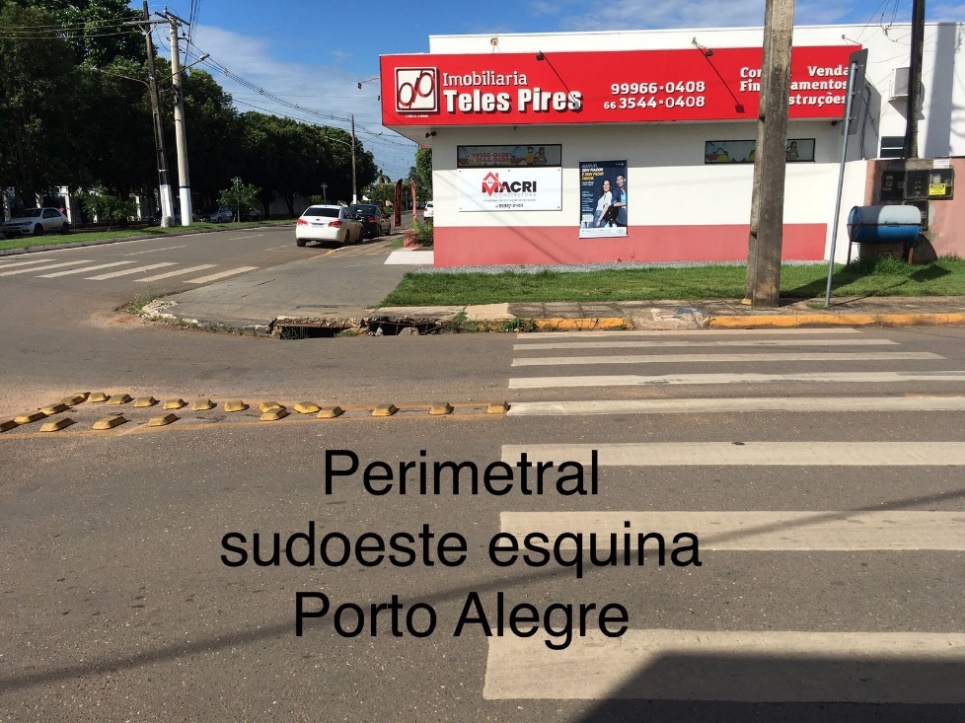 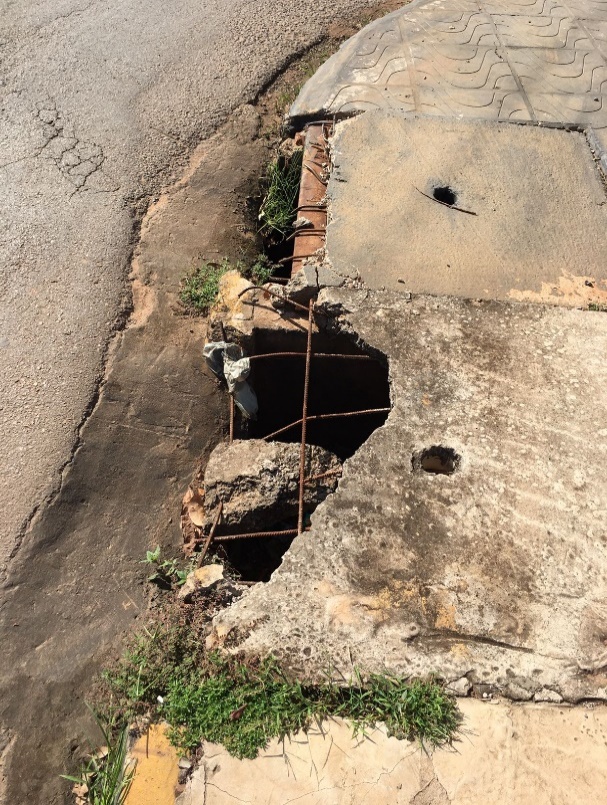 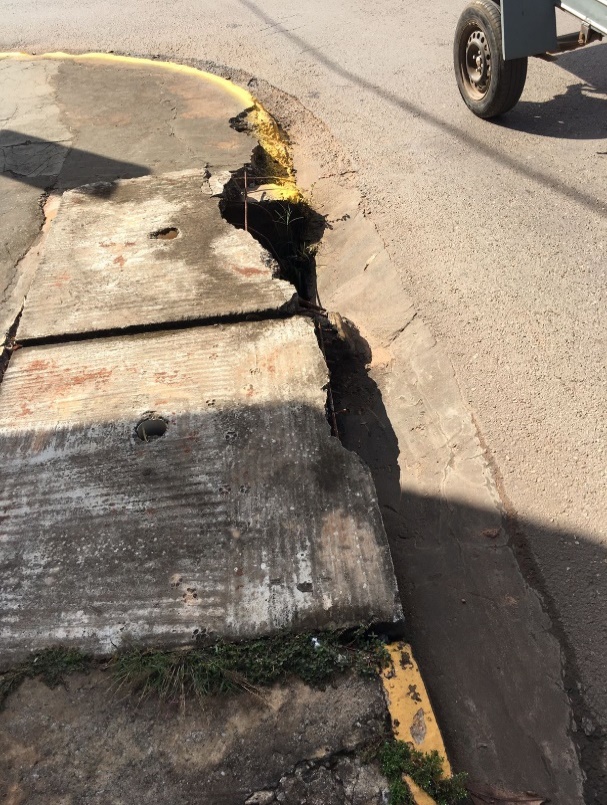 Avenida Imigrantes esquina com Perimetral SudoesteAvenida Imigrantes esquina com Perimetral Sudoeste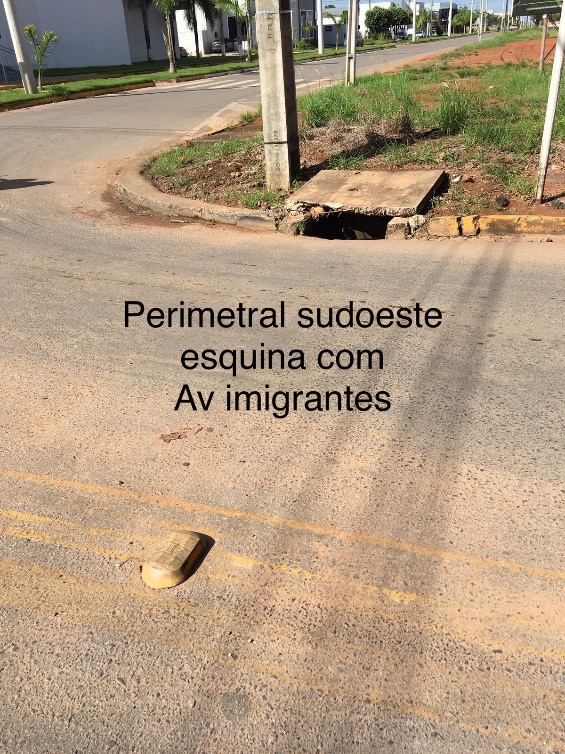 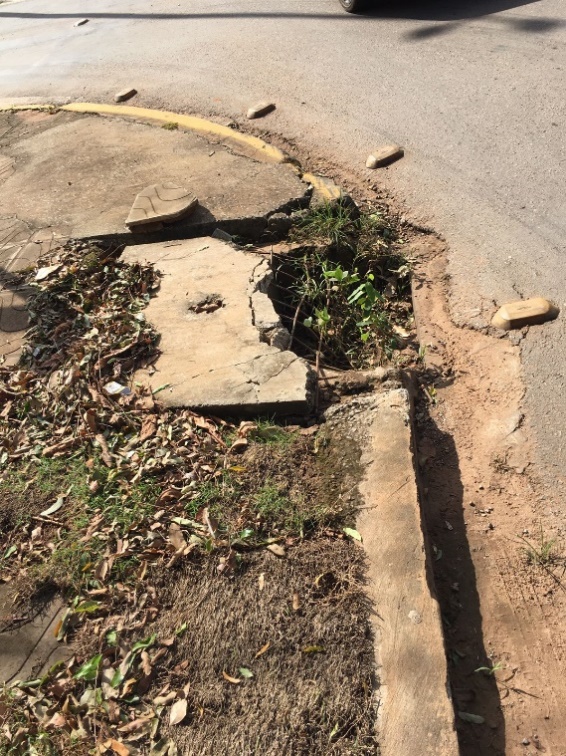 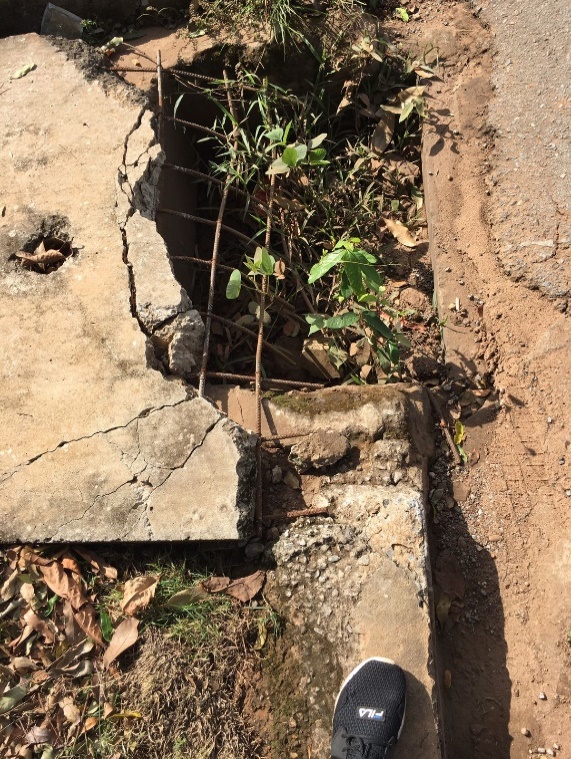 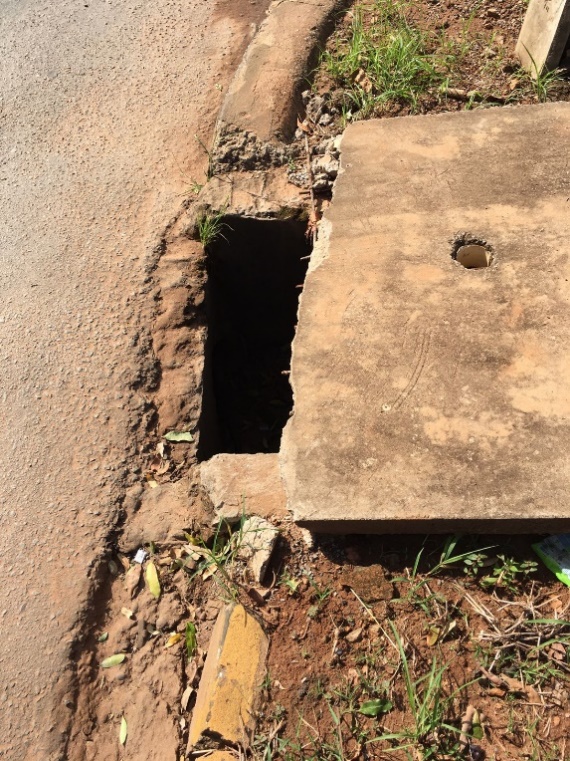 Rua São Pedro esquina comPerimetral SudoestePerimetral Sudoeste esquina comRua Santa Bárbara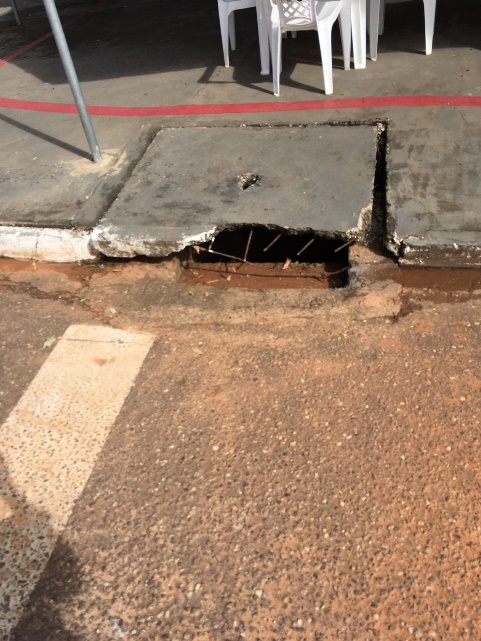 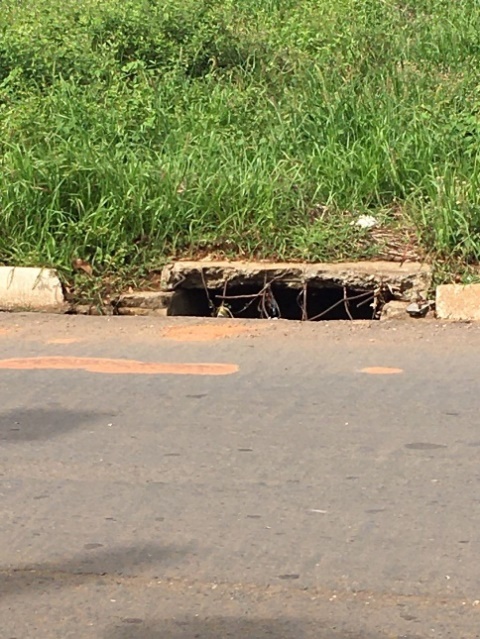 Perimetral Noroeste esquina comRua JoinvillePerimetral Noroeste esquina comRua Manoel da Nóbrega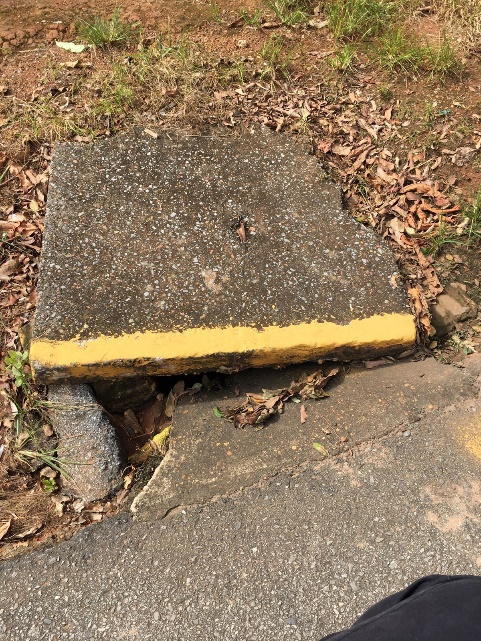 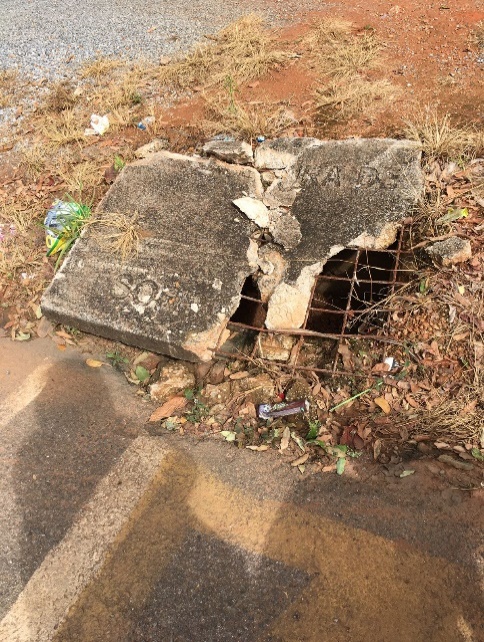 Avenida Tancredo Neves esquina comRua Santa BárbaraAvenida Tancredo Neves esquina comAvenida Noemia Tonello Dalmolin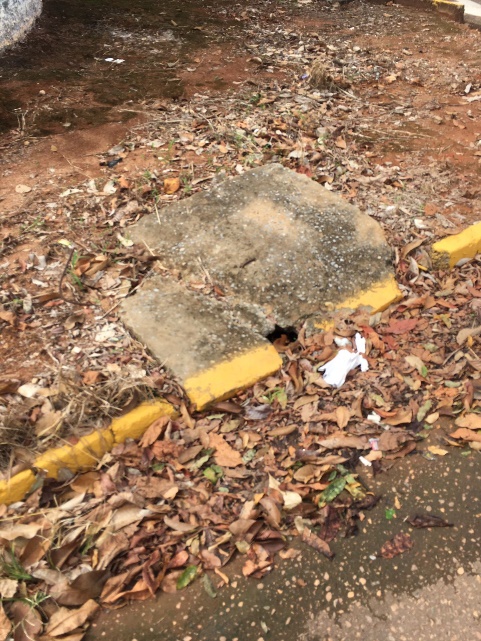 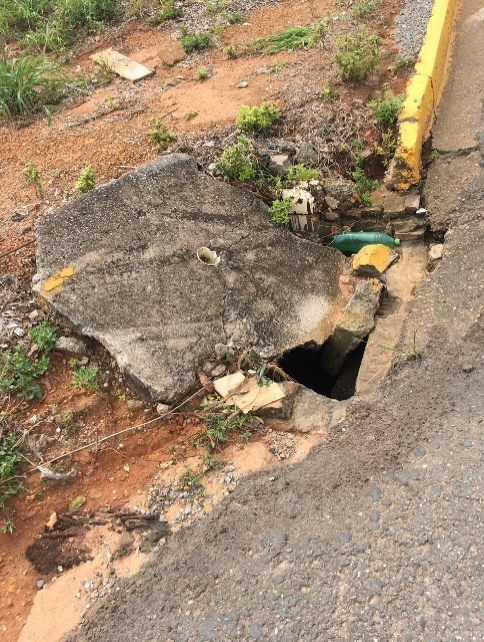 Avenida Tancredo Neves comAvenida Noemia Tonello DalmolinAvenida Tancredo Neves esquina comRua São João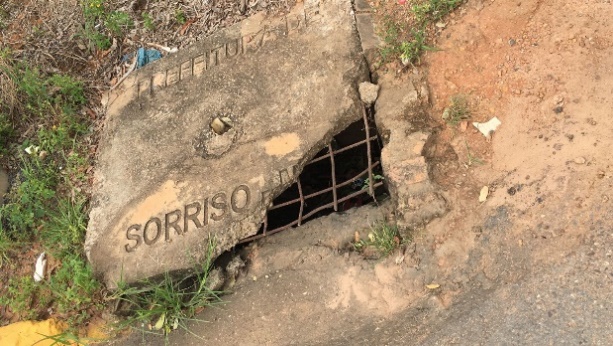 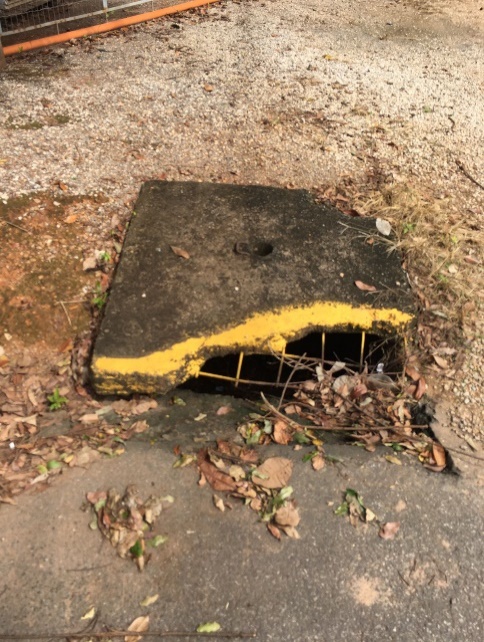 RuaAureliano Pereira da SilvaRua Iraí esquina comRua Aureliano Pereira da Silva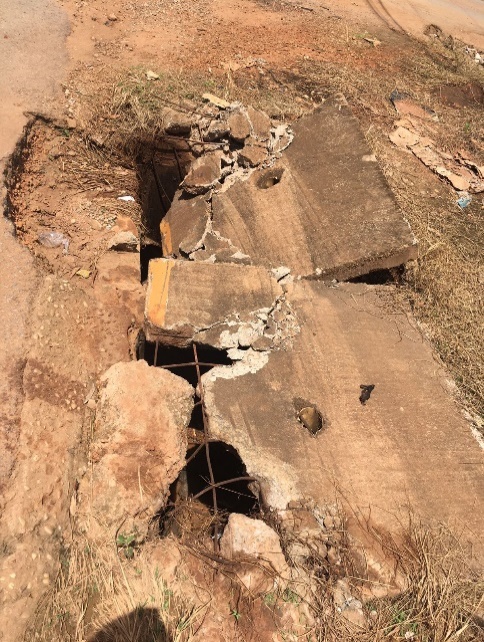 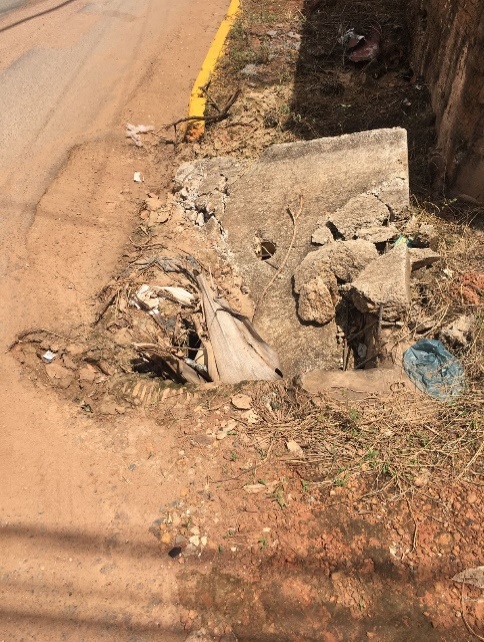 Rua das Palmeiras esquina comRua Aureliano Pereira da SilvaRua Lions Club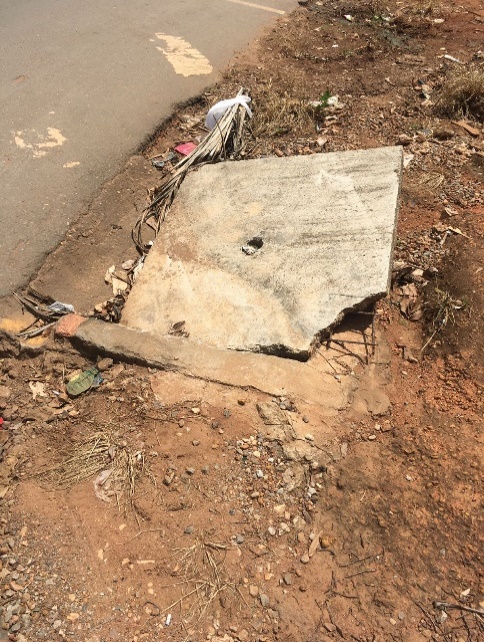 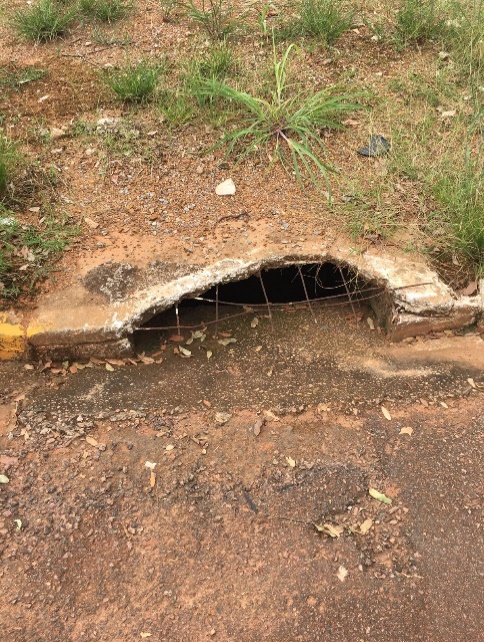 Rua Iguaçu esquina comRua São Judas TadeuRua Lions Club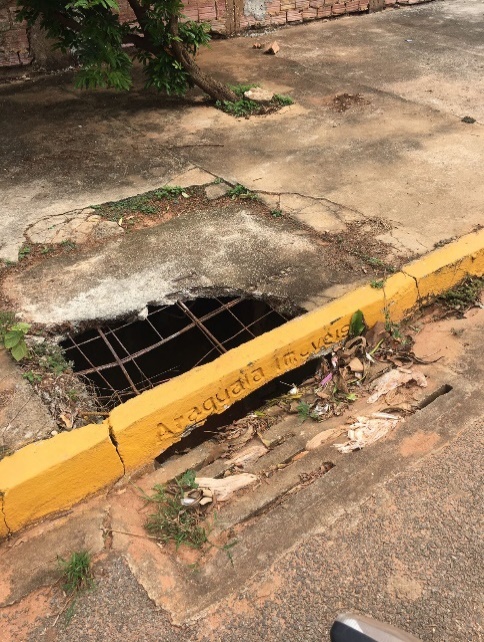 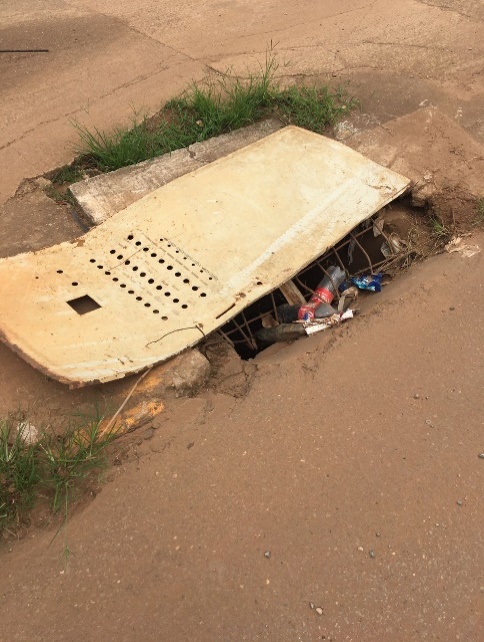 Avenida Adolino Bedin esquina comRua MontevidéuAvenida Adolino Bedin esquina comRua Montreal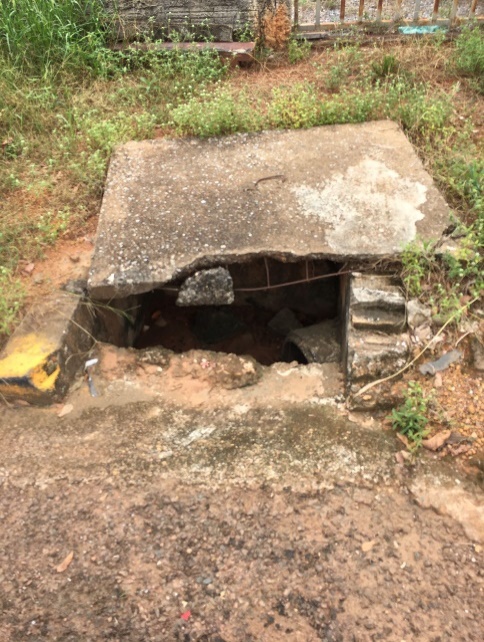 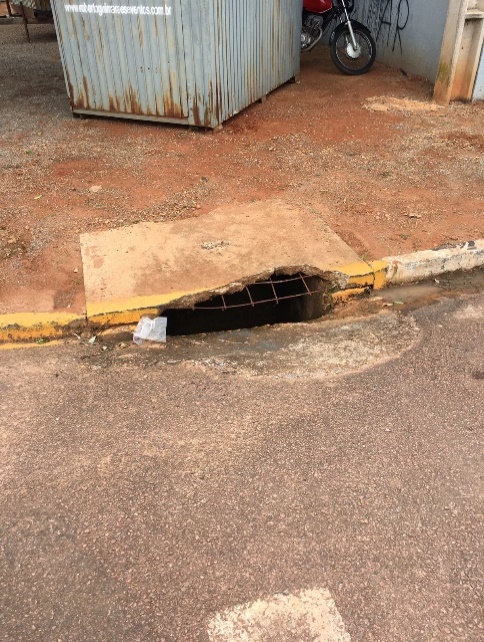 